«ПОД ЗЕЛЕНЫМ ПАРУСОМ В БУДУЩЕЕ»СЦЕНАРИЙ ЭКОЛОГИЧЕСКОГО ПРАЗДНИКА ДЛЯ ДЕТЕЙ И ПОДРОСТКОВ 7 - 11ВЕДУЩИЙ: Добрый день, ребята! Мы рады приветствовать всех вас! Сегодня мы приглашаем вас совершить путешествие по нашей чудесной планете. Богата и разнообразна природа нашей Родины. На суше, в воздухе, в воде и под водой - всюду кипит жизнь. Сколько интересного можно увидеть в лесу, в поле, на реке и даже около нашего дома, если внимательно ко всему присмотреться.ВЕДУЩИЙ: Наша игра будет проходить в несколько этапов. На первом этапе каждой команде будет задано 5 вопросов. За каждый правильный ответ команда получает 1 балл.ВЕДУЩИЙ: Начинаем 1 этап нашей игры «РАЗМИНКА».ВОПРОСЫ 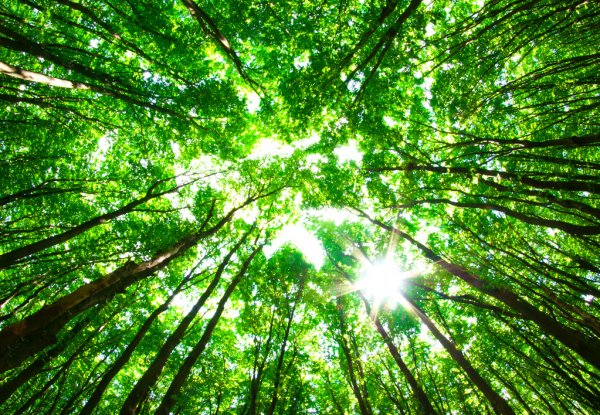 ЗЕЛЕНОГО СЕКТОРАВЕДУЩИЙ: Продолжите пословицу:Много леса – не губи, нет леса – (посади)Как по пню срубленного дерева узнать, сколько ему лет?(На срубе четко видны годовые кольца. Сколько колец столько лет)Что за трава, которую и слепые знают? (Крапива)Какие деревья зимой остаются зелёными? (Ель, сосна, туя)Назовите дерево – символ нашей родины? (Берёза)Какие лекарственные травы лечат простуду? (Мать-и-мачеха, подорожник, душица, мята и др.)Самое сладкое дерево? (Липа)Какая ягода бывает красной, черной, белой? (Смородина)Назовите ядовитые ягоды, которые растут в лесу? (Волчье лыко, вороний глаз)Какой цветок лето начинает? (Колокольчик)ВЕДУЩИЙ: Начинаем 2 этап нашей игры. ВОПРОСЫ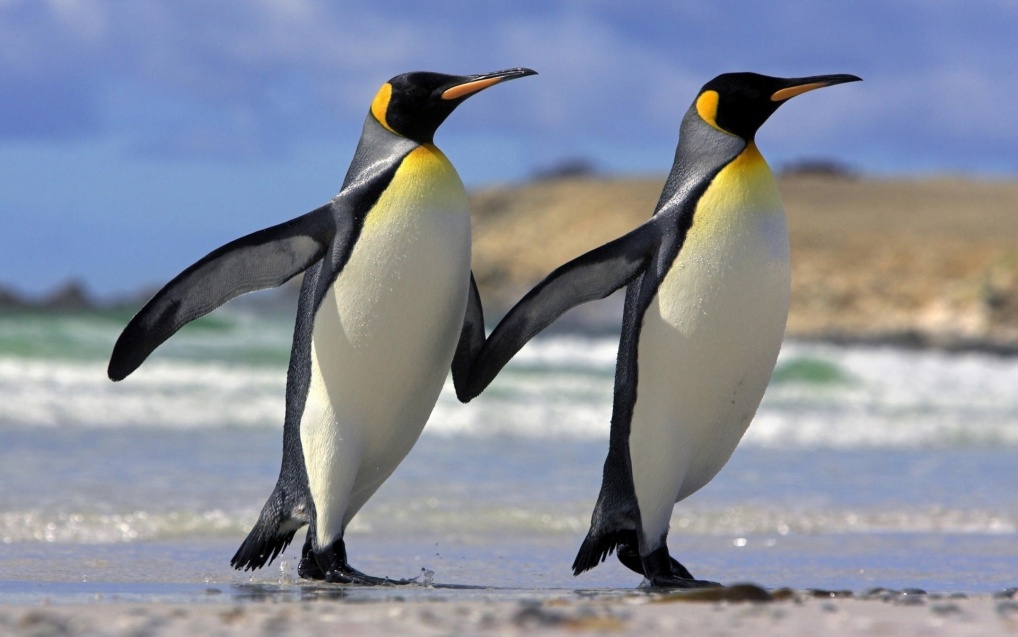 СИНЕГО СЕКТОРАПеред какой погодой птицы перестают петь? (Перед дождливой)Пингвин птица или животное? (Птица)Какая птица подбрасывает свое яйцо в другие гнёзда? (Кукушка)Зимуют ли птицы в скворечниках? (Нет)Почему снегиря так назвали? (Прилетают с первым снегом)Где зимой и осенью спят вороны? (В садах, в рощах)С прилетом, каких птиц считаем мы начало весны? (Грачей)Какая птица выводит птенцов зимой? (Клест)Самая большая в мире птица? (Страус)Какая птица может летать хвостом вперед? (Колибри)ВЕДУЩИЙ: Начинаем 3 этап нашей игры. 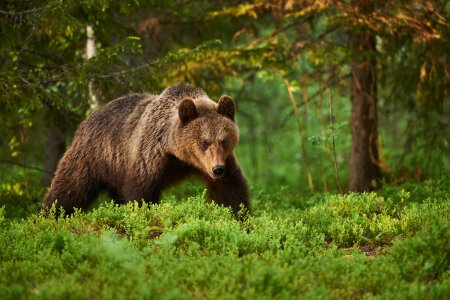 ВОПРОСЫКРАСНОГО СЕКТОРАКто меняет шубу два раза в год? (Лиса, белка, заяц)Что теряет лось каждую зиму? (Рога)Что случается с пчелой после того, как она ужалит? (Умирает)Какой хищный зверь падок до малины? (Медведь)Каких зайцев называют листопадничками? (Которые родятся осенью, в листопад)Какие животные спят зимой? (Медведь, ёж)Куда зайцу бежать удобнее, с горы или в гору и почему? (У зайца передние лапы короткие, а задние длинные, легче бежать в гору, с горы заяц катиться кубарем)Какое животное обладает самым громким голосом? (Крокодил)Самый быстрый зверь на земле? (Гепард)Самый чистоплотный зверёк? (Барсук)ВЕДУЩИЙ: Начинаем 4 этап нашей игры.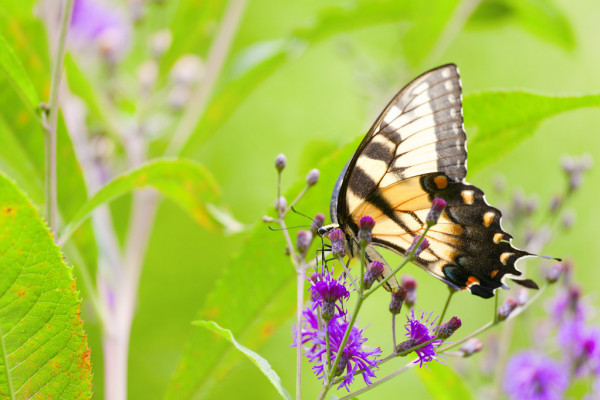 ВОПРОСЫ ЖЕЛТОГО СЕКТОРАКак узнать о приближении дождя, наблюдая за муравейником? (Перед дождем муравьи прячутся в муравейник и закрывают все ходы)Куда осенью деваются бабочки? (Большинство с холодами гибнут. Некоторые прячутся в щели, под кору и там зимуют)Почему насекомых так называют? (От слова «насекать» - у них на брюшке насечки)Какую пользу приносят черви? (Рыхлят землю)Кто охраняет лесную полянку от вредных мух? (Стрекозы)Не птица, а летает, не слон, а с хоботом, никто не приручает, а на нос садится? (Муха)У кого уши на ногах? (Кузнечика)Разноцветные грибы? (Сыроежки.)ВЕДУЩИЙ: Закончился 4 этап экологической игры.ВЕДУЩИЙ: Следующий этап – ТУРНИРЫ. Хочу вам напомнить, что наш праздник посвящен злободневной, отвечающей духу времени теме: «Берегите свою планету!»ВЕДУЩИЙ: Начинаем «ТУРНИР ЦВЕТОЧНЫЙ»ВЕДУЩИЙ: Я хочу напомнить вам слова великого сказочника Г.Х.Андерсена: «Чтобы жить, нужны солнце, свобода и маленький цветок». Этот этап турнира мы посвятим цветам.Я поэт, зовусь я Цветик,
От меня вам всем приветик. ВЕДУЩИЙ: Из какого произведения эти стихи? (Н.Н.Носов «Приключения Незнайки и его друзей»)«Есть такое твёрдое правило. Встал поутру, умылся, привёл себя в порядок и сразу же приведи в порядок планету. Непременно надо каждый день выпалывать баобабы, как только их уже можно отличить от розовых кустов: молодые ростки у них почти одинаковые. Это скучная работа, но совсем не трудная». ВЕДУЩИЙ: Из какого произведения эти слова? (А.Сент-Экзюпери «Маленький принц»)ВЕДУЩИЙ: Продолжите стихотворение.Колокольчики мои,
Цветики степные! («Что глядите на меня, тёмно – голубые?» А. Толстой)Эти простые цветы похожи на маленькое солнце с золотыми лепестками-лучами. Созревшие их семена собраны в лёгкий пушистый шарик. Дунешь на шарик - полетят в воздухе лёгкие семена.ВЕДУЩИЙ: О каком цветке идёт речь? (Одуванчик)О ней поют поэты всех веков,
Нет в мире ничего нежней и краше, 
Чем этот свиток алых лепестков,
Раскрывшийся благоуханной чашей.ВЕДУЩИЙ: О каком цветке идёт речь? (О розе)Кто написал сказку «Каменный цветок «? (П.П.Бажов)Какой сказочный персонаж родился в цветке? (Дюймовочка)Какой необыкновенный цветок описал С.Т.Аксаков? (Аленький цветочек)Какой цветок полицейские всего мира считают врагом? (Мак)ВЕДУЩИЙ: Следующий этап нашего турнира. ТУРНИР «ЗНАК» ТАК ДЕЛАТЬ НЕЛЬЗЯ»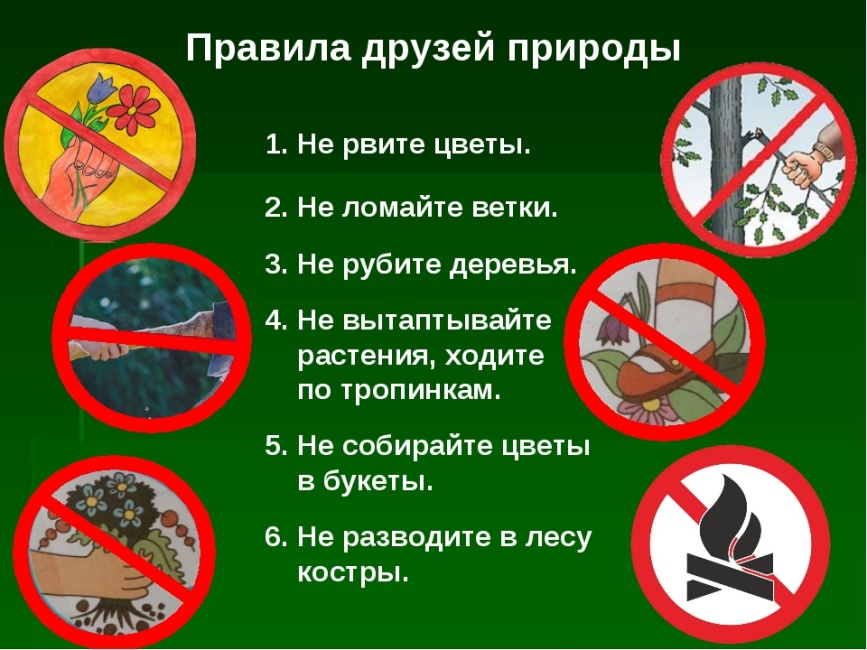 ВЕДУЩИЙ: Ребята, ваша задача придумать природоохранный знак и нарисовать его.ВЕДУЩИЙ: Завершает наш праздник ТУРНИР «ЗАМОРОЧКИ ИЗ КОРОБКИ»ВЕДУЩИЙ: В нашу коробку залезли разные животные, рыбы и птицы и нам их не видно. Ваша задача отгадать, кто прячется внутри.На большой цветной коверСела эскадрилья —То раскроет, то закроетРасписные крылья. (Бабочки)Бежит по ладошке быстро и ловкоВ точечках черных... (Божья коровка)Он в лесу дремучем рос,Серой шерстью весь оброс.В зайцах вкусных знает толкЗлой голодный серый… (Волк)Из иголок колобок.
Кто свернулся здесь в клубок?
Не поймёшь, где хвост, где носик,
На спине продукты носит.
В общем, сразу не поймёшь.
Кто же это всё же? (Ёж)Шубка серая — для лета,
Для зимы — другого цвета. (Заяц)Пузом по земле ползёт,
За собою хвост везёт.
В страхе вся моя семья,
Напугала нас... (Змея)По реке плывёт бревно.
Ох, и злющее оно!
Тем, кто в речку угодил,
Нос откусит ... (Крокодил)Хищный маленький зверек,Но не норка, не хорек.Белочка в дупле боится,Что ее найдет… (Куница)Эта рыжая плутовкаМожет влезть в курятник ловко,С петушком в лесок умчится.Как зовут ее? (Лисица)Вперевалку зверь идет 
По малину и по мед. 
Любит сладкое он очень. 
А когда приходит осень, 
Лезет в яму до весны, 
Где он спит и видит сны. (Медведь)По деревьям скачут ловко,
Корчат рожи, вот плутовки!
Очень любят есть бананы
Кто же это? ...(Обезьяны)В клетке целый день сидит, 
И под нос себе твердит, 
Но услышав двери скрип, 
Он кричит «Филипп—Филипп», 
Кеше пить быстрее дай, 
Кто же это? (Попугай)Вильнёт хвостом туда-сюда —И нет её, и нет следа. (Рыба)До чего большая кошка!
Поиграть бы с ней немножко.
Но мне стало не до игр,
Как узнал, что это… (Тигр)Две тарелки с пешеходомШли по лесу тихим ходом. (Черепаха)ВЕДУЩИЙ: Вот и подошла к концу наша встреча! Надеюсь, что мы сегодня смогли убедить вас, в том, что природу надо постоянно охранять и беречь.ВЕДУЩИЙ: Подведем итоги нашего экологического праздника и отметим победителей и участников.Вручаются памятные сувениры и грамоты участникам. Фото на память. 